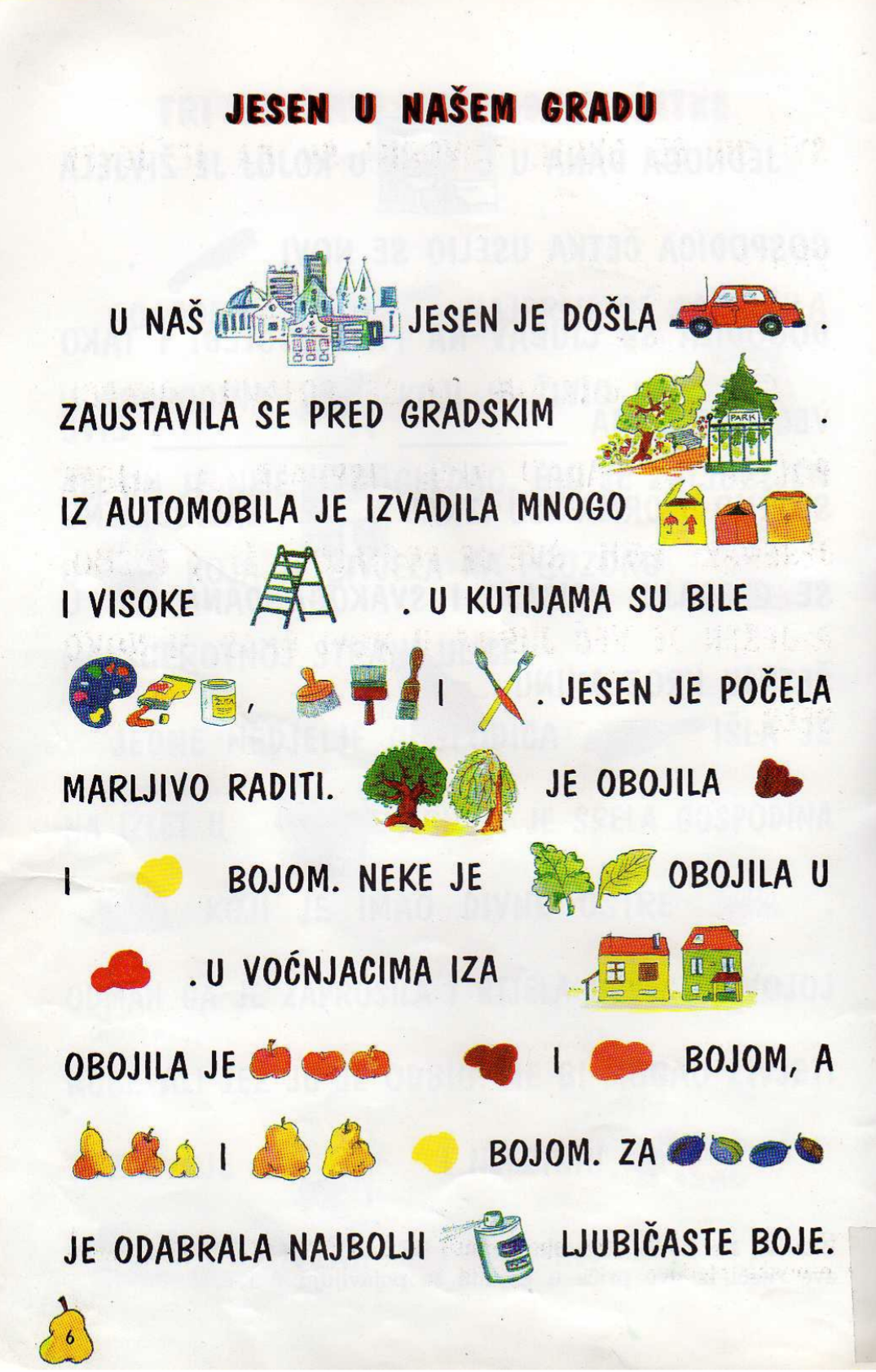 ZADATAK: Pročitaj sliko priču Jesen u našem gradu.Prepiši priču u bilježnicu tako da umjesto slike napišeš riječ.Piši pisanim slovima.